1832 DÉCRIRE LES OBJETSpetitpötilitengrandgraaaaa(nd)storlonglåååååå(ng)långcourtkoorkortgrosgrååtjocklargelarschbredmincemäääänssmallourdloortunglégerle schelättmoumomjuktdurdyrhårtfroid/chaudfråa/schåkallt/varmten papieraaaaaa(n) pappjeav papperen métalaaaaaa(n) metallav metallen cartonaaaaaa(n) kartåååav kartongen plastiqueaaaaaa(n) plastickav plasten feraaaaaa(n) färav järnen boisaaaaaa(n) båaav träen tissuaaaaaa(n) tissyav tygen verreaaaaaa(n) värav glasen cuiraaaaaa(n) ku irav skinn/läderrondrååååå(nd)rundrectangulaireräktaaaa(n)gylärrektangulärtriangulairetriaaaaa(n)gylärtriangulärcarrékarrefyrkantigovaleåvallovalpointupåäntyspetsigcourbékorbeböjd, kurvigdroitdråarak(t)platplaplattil coûte 100 couronnesill kott saaaa korånnden kostar 100 kronorça se mangesa sö maaaanschdet äts (man äter det)ça se boitsa sö båadet dricks (man dricker det)c’est pour......sä pordet är för/tilll’écolelekållskolanla maisonla mäzåååhemmet/husetla villela villstadenla nuitla nu inattenles animauxle zannimådjurenla cuisinela ku i zinnköketun jeuööööö schöett spel, en lekla  musiquela myzickmusikenle sportlö spårsportenles loisirsle låazirfritidssysselsättningarnal’hiverlivärvinternl’étéle tesommarenle printempslö präääää(n)taaaavårenl’automnelåtånnhösten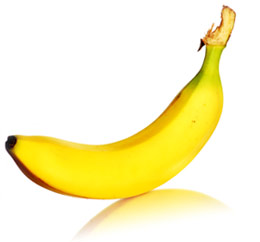 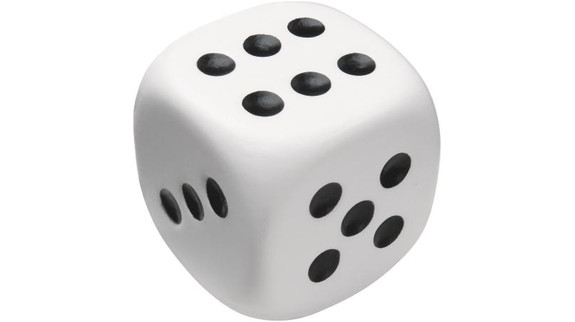 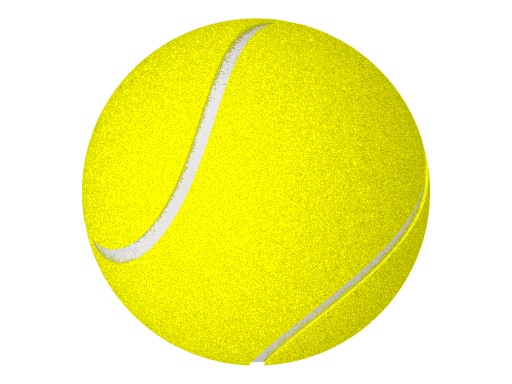 c’est petitc’est jaunec’est longc’est courbéça se mangec’est carréc’est en plastiquec’est petitc’est pour un jeuc’est légerc’est rondc’est petitc’est pour un jeuc’est jaunec’est en tissu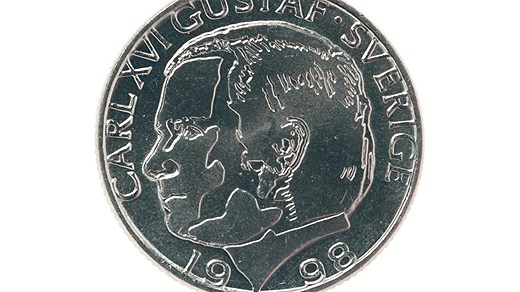 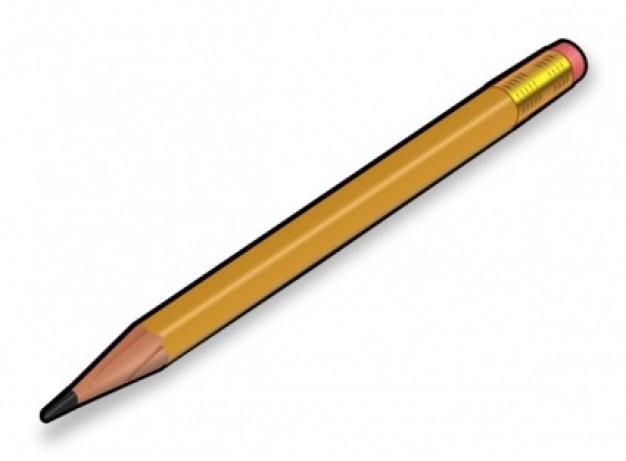 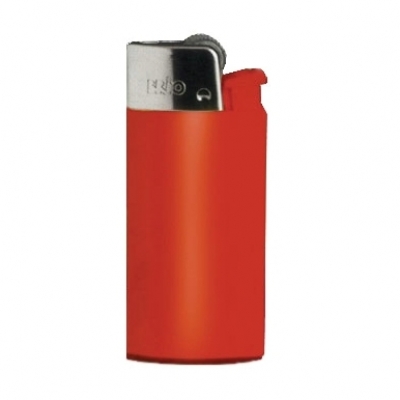 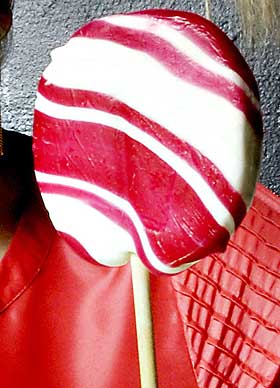 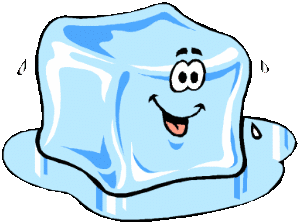 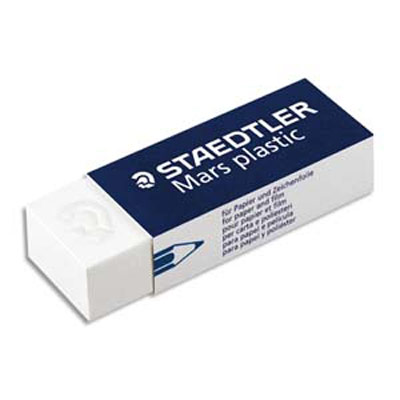 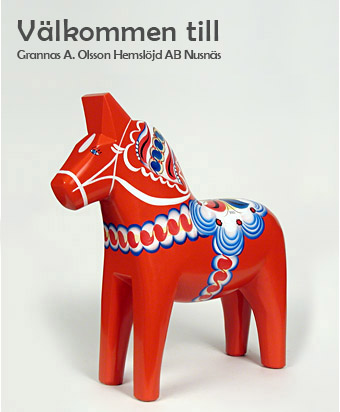 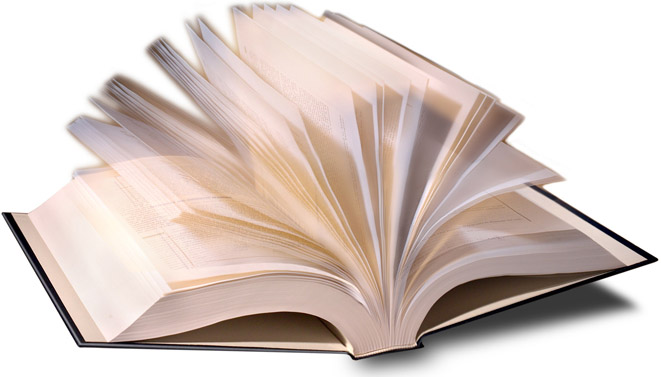 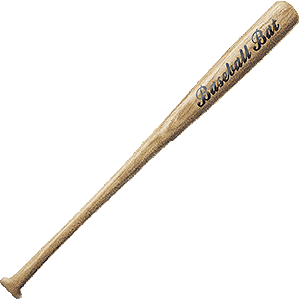 